PLAYER NAME: _______________________________________________________________All of the following must be turned in by the first practice of the season, (June 3rd, 2024).Registration Form Registration Fee (Make checks payable to (Bismarck Capitals)Medical Release FormCopy of Birth CertificateEach player will receive the following:Season Tickets (5) – These will be distributed the first week of practice. All players will get 5 season passes to sell. If you choose to sell them you keep the money that will help lower your registration fee. 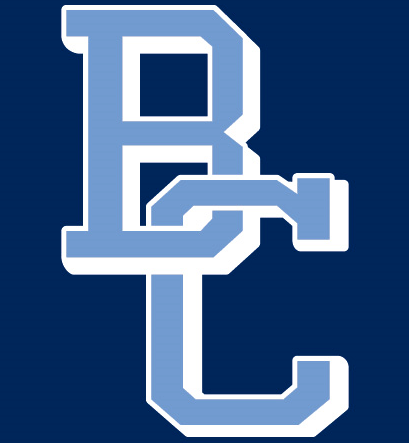 Player InformationPlayer Name: ___________________________Birth Date____________________Address: ___________________________________________________________Cell Number: ___________________	E-Mail: _____________________________Home School: __________________	Graduation Year: _____________________Positions:	P	C	1B	2B	3B	SS	OFBats:	L	R	S				Throws:	L	R	Height: __________________________	Weight: _______________________Cage Jacket Size: ______   Hat Size:    XS-S      MD-L      LG-XLName of other sports in which you are participating: ________________________ __________________________________________________________________Indicate any dates you will be gone during the summer.  _____________________ __________________________________________________________________Are you interested in playing sports in college? ____________________________If yes, are you interested in attending college showcases? ____________________Parent/Guardian InformationName:  ____________________________________________________________Employer:  _________________________________________________________Cell Number: ___________________ E-Mail: _____________________________Name:  ____________________________________________________________Employer:  _________________________________________________________Cell Number: ___________________ E-Mail: _____________________________Fees and RefundsPlayer Fees –  $350.00 Make checks payable to Bismarck Capitals Baseball  $350.00 Player fee includes Team Hat and 5 Season passes.Player Fees can Be refunded if your son chooses to not play. Parent VolunteeringParents are required to work the concession stand and ticket booth for at least two home dates.If you have any questions, concerns or need any additional information please email leea@shilohchristian.org. Drug/Alcohol/Tobacco/Vaping Products:By your son signing and agreeing to play for the Bismarck Capitals this summer, they are agreeing to NOT participate in the following: drinking alcohol, smoking, vaping, and the use of tobacco products of any kind. We understand that some kids are of age to purchase tobacco products, but we also have kids who are 15 years old playing on our team (s). Consequences for participating in any of the above activities will have consequences and the most severe consequence would be being asked to leave the team. Please return your registration fee and a copy of the player’s birth certificate to:Aric Lee515 Arabian AveBismarck ND 58503ORIn person to Coach Lee *** The following must be signed in order to play for the Bismarck Capitals. ***Player Signature: ____________________________________	Date: ________Parent Signature: ____________________________________	Date: ________MEDICAL RELEASEEmergency AuthorizationI, the undersigned parent or legal guardian of the participant, a minor, hereby authorize the supervising adults or volunteers acting in the capacity of activity supervisors, as my Agents, to consent to medical, surgical or dental examination and/or treatment.  In case of emergency, I hereby authorize treatment, and/or care at any hospital.  Waiver of Liability and DisclaimersI, the parent or guardian of (player name) __________________, acknowledge that participation in athletic events necessarily involve risk of physical injury.  In consideration for accepting the registration of the below named individual and permitting the voluntary participation of said individuals in this program, I hereby release, discharge, and hold harmless the volunteers and other representatives from any and all claims, demands, liabilities, and causes of action arising out of or relating to any injury that may result to said individual while participating in this program.____________________________________________________Player Name (Please Print)____________________________________________________     	__________________Signature of Parent or Guardian						DateHealth Insurance:		YES		NOInsurance Provider: _____________________________________________________________Policy #: _______________________________________________________________________Please list names and phone numbers of anyone else that can be contacted in case of an emergency.Name								Phone #___________________________________________	_________________________________________________________________________	_________________________________________________________________________	______________________________Please list allergies your son may have, medications your son is currently taking, and/or medical conditions Bismarck Capitals should be aware of.____________________________________________________________________________________________________________________________________________________________